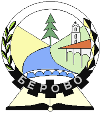 ОПШТИНА БЕРОВО		          		                                                     АНКЕТЕН ЛИСТ БР.________Врз основа на член 62 од Законот за урбанистичко планирање („Сл.весник на РСМ“ бр, 32/2020),             Општина БЕРОВО, Oрганизира ЈАВЕН УВИД за јавноста, на:УРБАНИСТИЧКИ ПРОЕКТ вон опфат на урбанистички план за градби за производство на енергија со намена Е1.13 - површински соларни електрани до 1 MW (ФЕЦ КОЛАЧИНА) на КП 3298, КО Берово в.гр., Општина Берово.             Пополнува  Општината              Податоци за граѓани и правни лица кои даваат забелешки:                                  (пополнува граѓанин, односно организација(правно лице)     Дата: _________________________						Своерачен потпис1.Предлог урбанистички планУРБАНИСТИЧКИ ПРОЕКТ за градби за производство на енергија со намена Е1.13 - површински соларни електрани до 1 MW (ФЕЦ КОЛАЧИНА) на КП 3298, КО Берово вон град2.Место на излагање на планотБЕРОВО,   Општинска зграда Ул. Димитар Влахов бр. 103.Време на излагање14.04.2022 г.  до  29.04.2022 г..4.Правно односно физичко лице(назив на правно лице,  или                име и презиме)5.Адреса и број на телефон6.Адреса на објектот, КП  или опис на локалитетот, за кој се дава забелешка7.Забелешка________________________________________________________________________________________________________________ _____________________________________________________________________________________________________________________________________________________________________________________________________________________________________________________________________________________________________________________________________________________________________________________________________________________________________________________________________________________________________________________________________________________________________________________________________________________________________________________________________________________________________________________________________________________________________________________________________________________________________________________________________________________________________________________________________________________________________________________________________________________________________________________________________________________________________________________________________________________________________________________________________________________________________________________________________________________________________________________________________________________________________________________________________________________________________________________________________________________________________________________________________________________________________________________________________________________________________________________________________________________________________________________________________________________.